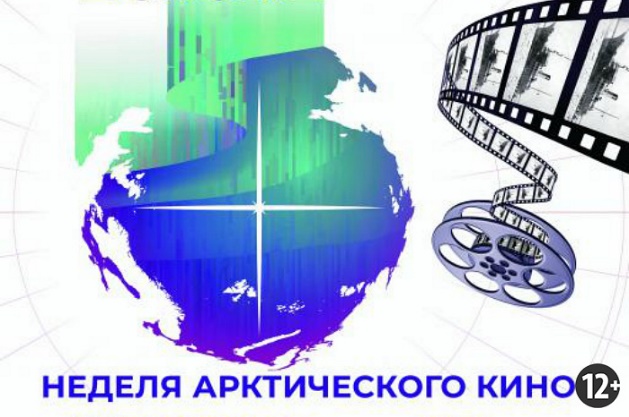 Вниманию лицеистов иВНИМАНИЕНЕДЕЛЯ ПОЛЯРНОГО КИНО (22.05 – 30.05)О проекте В мае текущего года АНО «Продюсерский центр «Северный Характер» организует  Неделю полярного кино. Этот проект стал возможен благодаря инициативе студии  «Позитив-фильм». С 2018 года киностудия при поддержке Фонда президентских грантов реализует проект «Неизвестные герои Севера», который рассказывает о людях, внесших значительный вклад в освоение Арктики и Северного Морского Пути. www.geroisevera.ru  В рамках сотрудничества АНО «Позитив-фильм» и АНО «Продюсерский центр «Северный Характер» стало возможным организовать  показ документальных фильмов 30-х — 50-х годов об освоении Арктики из коллекции РГАКФД. Это уникальные ленты, созданные советскими документалистами, которые долгие годы не были доступны широкому зрителю и, если использовались, то только фрагментарно. Теперь, благодаря нашему совместному проекту, мы можем показать их целиком.  День полярного кино 22 мая   будет проведена  акция, приуроченная к Дню полярника, которую назвали «День полярного кино». Она заключается в том, что в московском Доме кино в течении дня пройдут показы 7 архивных фильмов нашего проекта. Одновременно эти же фильмы будут показаны еще в 45  городах страны –  Мурманске, Архангельске, Севастополе, Омске, Нарьян-Маре, Симферополе, Омске, Салехарде, Екатеринбурге, Красноярске и других. Таким образом, выстраивается общероссийская акция, посвященная не только полярникам, но и отечественным кинематографистам, создававшим эти фильмы. В Мурманской области будет организована  Неделя полярного кино, которая начнется  22 мая.  К   проекту присоединятся учреждения культуры региона.Об организаторахОрганизаторы проекта  в Мурманской области: студия   «Позитив-фильм», АНО «Продюсерский центр «Северный Характер» при поддержке Фонда президентских грантов.  Партнеры проекта: Министерство культуры Мурманской области, кинотеатр «Галактика» (ТРЦ PLAZMA, Мурманск, ул. Рогозерская)  О фильмах Экспедиция Георгия Седова (50 мин.) 	1913	https://yadi.sk/i/Q0oPgI1S8jAtFAРежиссер: Н.В. Пинегин Оператор: Н.В. Пинегин	Фильм об экспедиции Г.Седова, снятый одним из участников – Н.ПинегинымПодвиг во льдах	(70 мин.) 	1929	https://yadi.sk/i/-tSYB3JQ-jv_BgКиностудия: Мосфильм Режиссер: С. Васильев, Г. Васильев, Д. Шпиркан Операторы: В. Блувштейн, И. Валентейн, Е. Богоров, Ю. Зубов,   В. Яковлев	Фильм о спасении экспедиции У. НобилеПапанинцы	(60 мин.) 	1938	https://yadi.sk/i/Vcf0KKmq5ugIewКиностудия: Московская студия кинохроники, Ленинградская студии кинохроники Режиссер: Я. М. Посельский, И. Венжер Операторы: М. Трояновский, Г. Симонов, Я. Славин	Фильм о том, как проходила операция по спасению членов экспедиции «Северный полюс-1» под руководством            И. ПапанинаДва океана	(60 мин.) 	1933	https://yadi.sk/i/4Qn4AqOvQNWeWgКиностудия: Межрабпом-фильм Режиссер: В. Шнейдеров, Я. Купер Оператор: М. Трояновский	Фильм о героическом походе ледокола "Александр Сибиряков" через Арктику на восток, по северному морскому пути, из Белого моря в Тихий океан.Челюскин. Герои Арктики	(мин.) 70	1935	https://yadi.sk/i/8Cai3NBvAaszwgКиностудия: Союзкинохроника Режиссер: Я. М. Посельский Оператор(ы) : А. Шафран, М. Трояновский	Фильм о спасении парохода «Челюскин»376 дней на дрейфующей льдине	(60 мин.) 1954	https://yadi.sk/i/Uv1RVLNM5aanjAКиностудия: ЦСДФ Режиссер: М. Славинская Операторы: Е. Яцун, Л. Котляренко, А. Кочетков, Н. СоловьевДиктор: Л. Хмара	Фильм дрейфующей полярной станции «Северный полюс-2»СБОРНИК для детей	https://yadi.sk/i/WBjQc63cOgvZAw			Приключение двух медвежат	(20 мин.) 	1959	Киностудия: ЦСДФ Режиссер: И. Венжер Оператор: В. Копалин звукооператор В. Георгиевская	Фильм о приключениях 2 белых медвежат на полярной станцииКиножурнал «Звездочка-5»	(10 мин.) 	1938	Московская студия кинохроники Режиссер: М. Варейкис Операторы: Н. Самгин, К. Писанко	Детский выпуск, рассказывающий об освоении АрктикиПостер - https://cloud.mail.ru/public/t5BQ/KqQpTSFEXПапка с плакатами для печати   https://disk.yandex.ru/d/Co2_naxG9I1Vpw